                  Badminton Schnupperkurs für Kinder und Jugendliche im Herbst 2022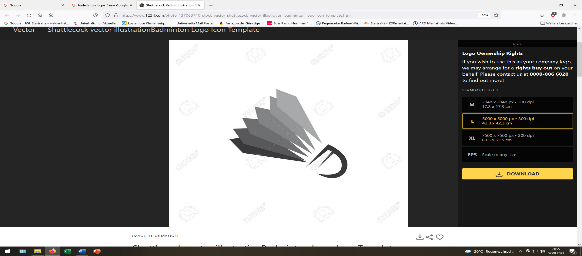 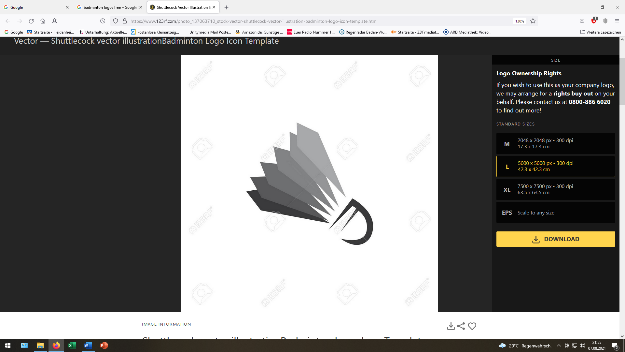 Die hsb-Abteilung Badminton bietet für Kinder und Jugendliche wieder einen Schnupperkurs an. Wir vermitteln Euch einen ersten Zugang zu diesem faszinierenden Sport und das tolle Miteinander in unserer Abteilung.Ihr lernt die vielseitigen Möglichkeiten dieser Sportart auf spielerische Weise kennen. Dazu gehören die verschiedenen Schlagarten und die schnellen Bewegungen im Spielfeld. Wir verraten Tipps und Tricks, wie ihr den Gegner ins Schwitzen bringt. Die Übungen machen Spaß und werden an die Größe und das Alter der Trainingsgruppen angepasst.Auch ohne Vorkenntnisse seid ihr herzlich willkommen. Das Mindestalter ist 8 Jahre. Ihr solltet einen Federball mit dem Schläger treffen können. Wenn das noch nicht klappt, dann bringt ihr eine ältere Begleitung / Eltern mit, die wir anleiten, wie sie Euch trainieren können.Der Kurs startet in der zweiten Schulwoche am Donnerstag, den 22.09.2022 um 18.00 Uhr in der Landkreishalle Heidenheim, Heckentalstraße 86. Schläger und Bälle werden gestellt. Ihr braucht feste Schuhe und etwas zu trinken.Anmeldungen sind ab sofort möglich. Telefonisch ab 18°° unter 07324/6256 oder via Mail an Wolfgang.Ruf@kabelbw.de. Bitte Name, Vorname, Jahrgang und eine Telefonnummer angeben.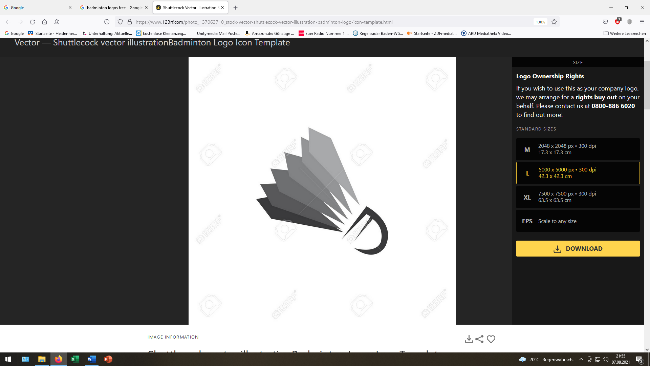                    Wolfgang Ruf (Jugendleiter hsb Badminton) mit Trainerteam